Zabawy logopedyczne 29.05.2020 r.Każdego dnia powtarzamy ćwiczenia, można wykonywać ćwiczenia na przemian z ćwiczeniami z 26.03.2020 r. 31.03.2020 r., 02.04.2020 r., 07.04.2020 r., 09.04.2020 r., 14.03.2020 r., 17.04.2020 r., 21.04.2020 r., 23.04.2020 r. 28.04.2020 r., 30.04.2020 r., 05.05.2020 r., 07.05.2020 r., 12.05.2020 r., 14.05.2020 r., 19.05.2020 r., 21.05.2020 r.Gimnastyka narządów artykulacyjnych. 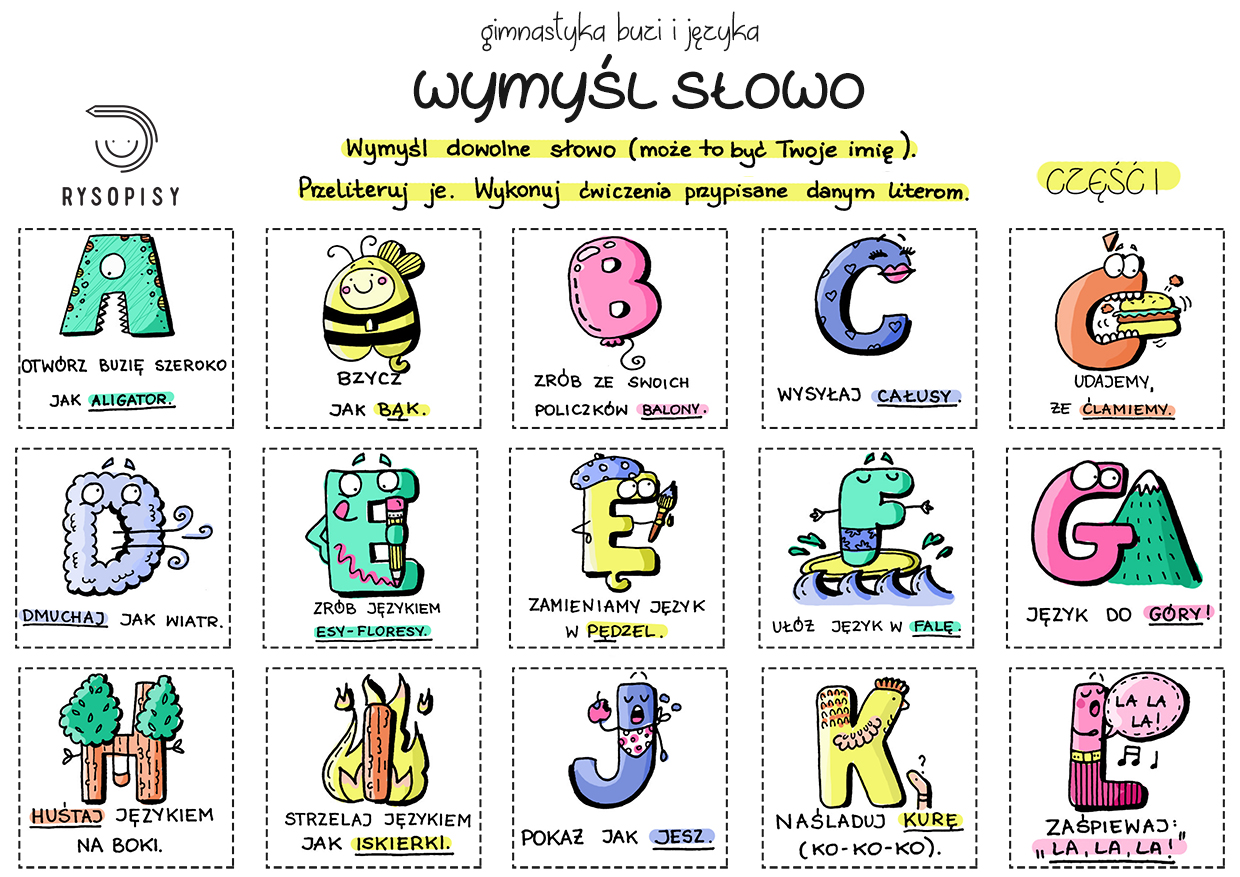 Ćwiczenia oddechowe.https://view.genial.ly/5e7539f04ed9540db91943ae/presentation-oddechowe?fbclid=IwAR0JBZVkfp51MQnYfA6rbZKTbK6-jmlF0Ia5PcxEbf93DX-wuCJuG8cYMAEGry, Ćwiczenia głosek. Utrwalanie głosek szumiących (sz,ż,cz,dż)https://youtu.be/bCJgqnAWyxIGra do utrwalenia głoski S: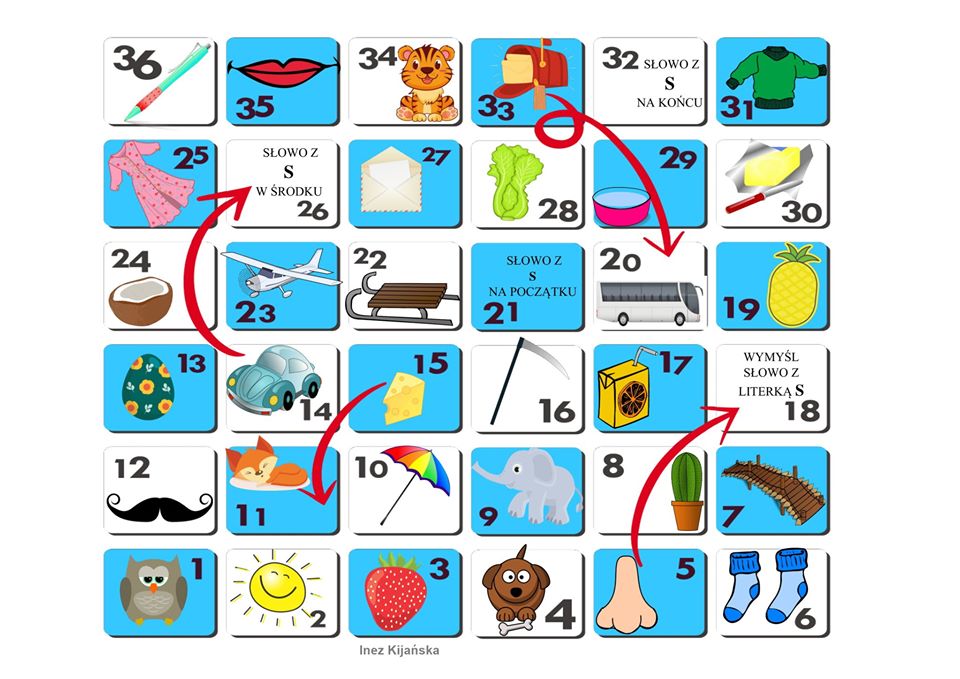 Utrwalenie głoski C. Pokoloruj, powtórz po rodzicu wyrazy a następnie utworzone zdania z wyrazów: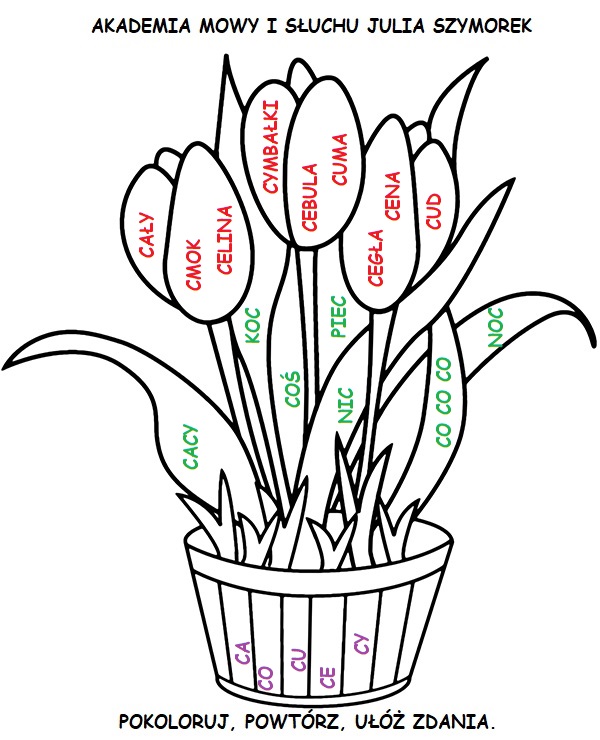 Utrwalenia głoski L. Pokoloruj, powtórz po rodzicu wyrazy a następnie utworzone zdania z wyrazów::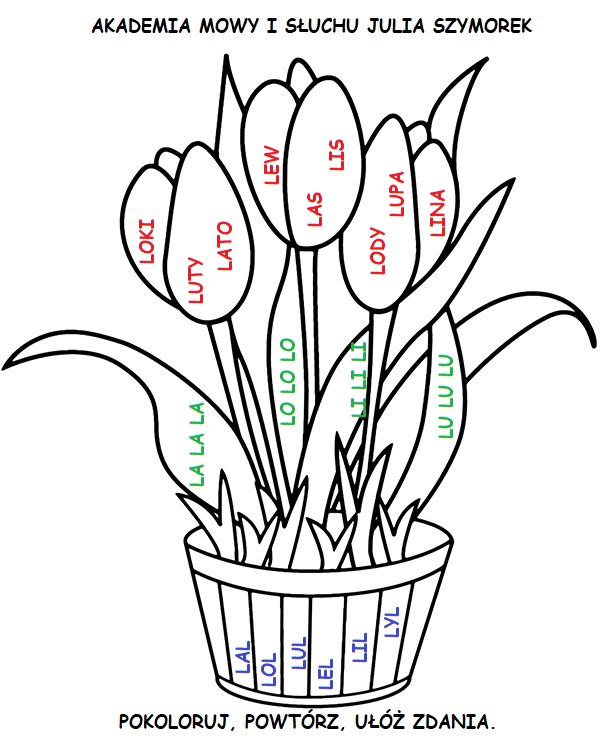 Utrwalenia głoski R. Pokoloruj, powtórz po rodzicu wyrazy a następnie utworzone zdania z wyrazów: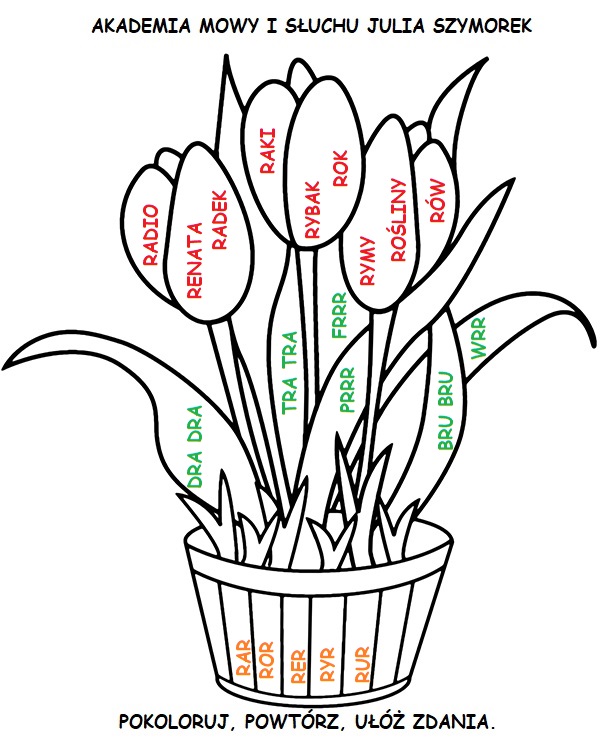 Utrwalenia głoski T: Nazywamy obrazki, po wydrukowaniu możemy wykorzystać kartę do gry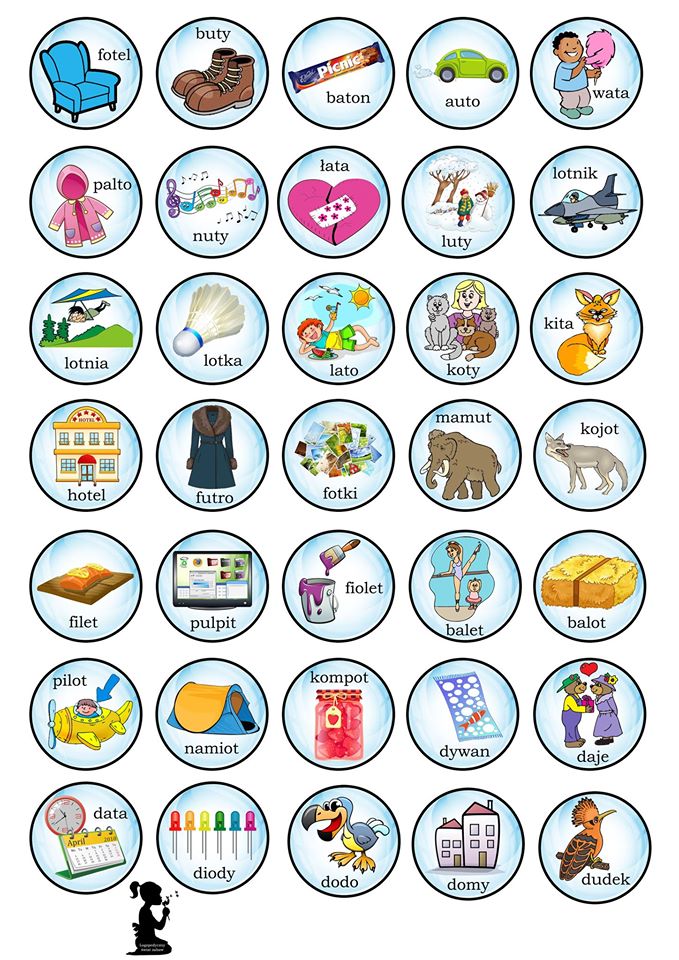 Utrwalenia głoski F: Nazywamy obrazki, po wydrukowaniu możemy wykorzystać kartę do gry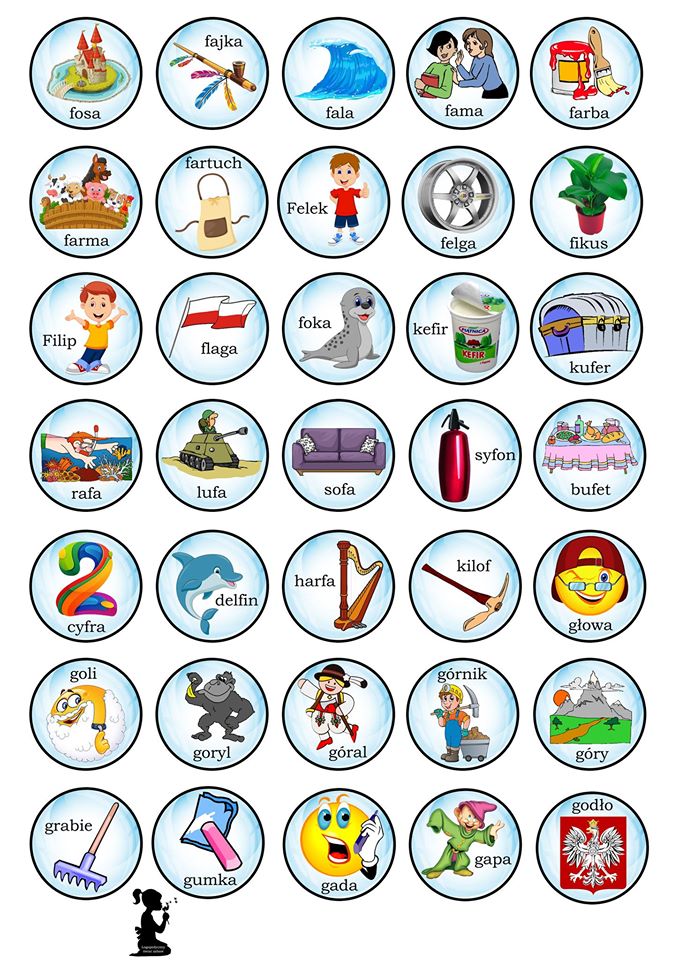 Uzupełnij rytmy – Kto następnyhttps://view.genial.ly/5ecec2cd95a58b0d8d8c7e03Ćwiczenie analizy wzrokowej: Symetria – dorysuj druga połowęświetna gimnastyka mózguusprawnia percepcję wzrokową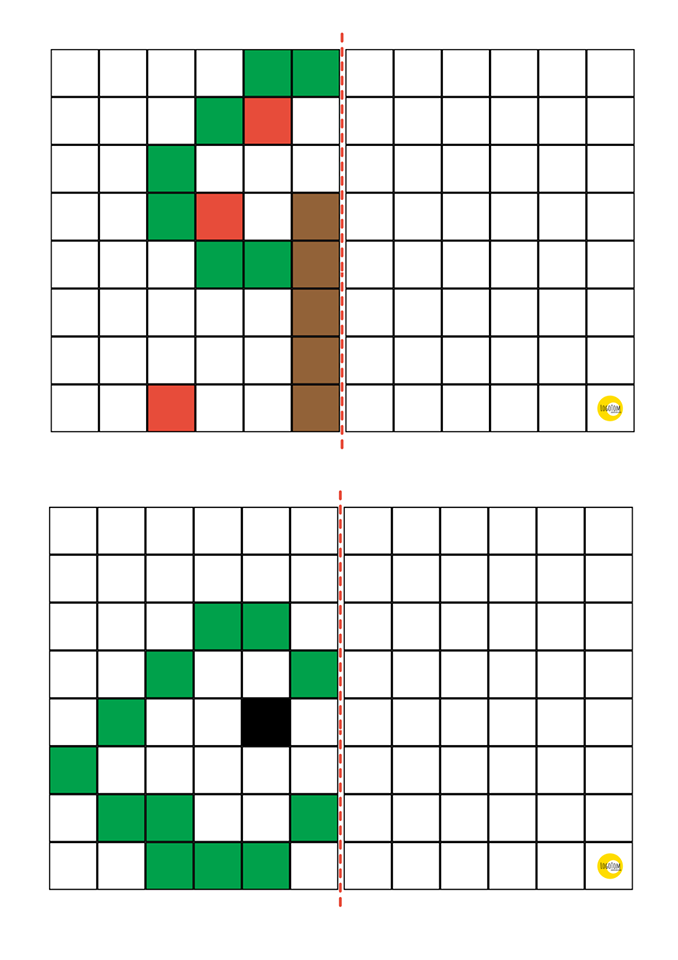 Wyszukaj i pokoloruj wszystkie cyfry od 1-9. Opowiedz co widzisz na obrazku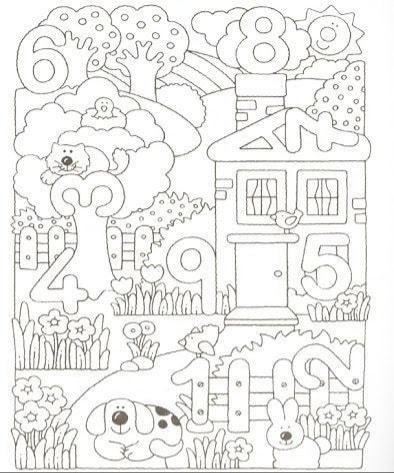 Na koniec zabawy ruchowe przy muzycehttps://view.genial.ly/5ed028346a01c811e66eaa60/social-action-fb-z-okazji-dnia-dziecka?fbclid=IwAR3JPLsAgFuUwDTAtUjMaq3GR2fu220QFL7qJVBldLwFcZyuo98QzS9Td9Y